Энгельсский технологический институт (филиал) федерального государственного бюджетного образовательного учреждениявысшего образования«Саратовский государственный технический университет имени Гагарина Ю.А.»Кафедра «Оборудование и технологии обработки материалов»АННОТАЦИЯ К РАБОЧЕЙ ПРОГРАММЕпо дисциплинеБ.1.1.12«Инженерная и компьютерная графика»направление подготовки 21.03.01 «Нефтегазовое дело» (НФГД)Профиль: «Эксплуатация и обслуживание технологических объектов нефтегазового производства»Формы обучения: очная; очно-заочнаяОбъем дисциплины:в зачетных единицах: 8 з.е.  в академических часах: 288 ак.ч.Энгельс  2023Рабочая программа по дисциплине «Инженерная и компьютерная графика»направления подготовки 21.03.01 «Нефтегазовое дело» для профиля  "Эксплуатация и обслуживание технологических объектов нефтегазового производства" составлена в соответствии с требованиями Федерального государственного образовательного стандарта высшего образования 21.03.01 «Нефтегазовое дело», утвержденным приказом Минобрнауки России № 96 от 9 февраля 2018 года.Рабочая программа обсуждена и рекомендована к утверждению решением кафедры ОТМ «03» июня 2023 г., протокол № 12.Зав. Кафедрой ОТМ   /Д.А. Тихонов /        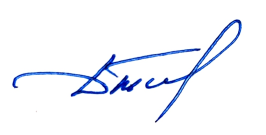 одобрена на заседании УМКН ТОХП «19» июня 2023 г., протокол № 13.Председатель УМКН/УМКС  / Левкина Н.Л./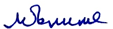 Цели и задачи дисциплиныЦелью освоения дисциплины «Инженерная и компьютерная графика» является развитие пространственного воображения, конструктивно-геометрического мышления, способностей к анализу и синтезу пространственных форм и отношений на основе графических моделей пространства, практически реализуемых в виде чертежей конкретных пространственных объектов. Задачами преподавания дисциплины, связанными с её содержанием, являются: — обеспечить понимание студентами сущности и социальной значимости будущей профессии, основных проблем дисциплин, которые определяют конкретнуюобласть профессиональной деятельности, их взаимосвязь в целостной системе знаний; — ознакомить студентов с основными способами построения изображенийпространственных форм на плоскости; — ознакомить студентов с основными способами решения инженерных задач графическими методами; — ознакомить студентов с основными приемами и методами работы с графическимиредакторами. Место дисциплины в структуре ООП ВО   Дисциплина «Инженерная и компьютерная графика» представляет собой дисциплину базовой части блока Б.1. и относится ко всем профилям данного направления. 3. Требования к результатам освоения дисциплиныИзучение дисциплины направлено на формирование следующих компетенций:  - Способен определять круг задач в рамках поставленной цели и выбирать оптимальные способы их решения, исходя из действующих правовых норм, имеющихся ресурсов и ограничений. (УК-2); Перечень планируемых результатов обучения по дисциплине, соотнесенных с планируемыми результатами освоения образовательной программыКод и наименование компетенции(результат освоения)Код и наименование индикатора достижения компетенции (составляющей компентенции)Наименование показателя оценивания(результата обучения по дисциплине)УК-2 Способен определять круг задач в рамках поставленной цели и выбирать оптимальные способы их решения, исходя из действующих правовых норм, имеющихся ресурсов и ограниченийИД-6УК-2  Разрабатывает конструкторскую документацию с использованием систем графического проектирования  в соответствии с требованиями ЕСКДЗнать: правила оформления чертежей по ЕСКД; способы соединения деталей, правила изображения и обозначения резьбы; правила построения и оформления чертежей, сварных и др. соединений деталей машин и инженерных сооружений; основные виды проектно-конструкторской документации на стадиях разработки проекта (чертеж общего вида сборочной единицы, сборочный чертеж, спецификация, чертежи деталей) и правила их оформления с соблюдением стандартов; средства компьютерной графики.Уметь: выполнять чертежи в соответствии со стандартными правилами их оформления и свободно читать их; строить изображения и соединения деталей, изображать и обозначать резьбу; выполнять рабочие чертежи и эскизы деталей, изображать сборочные чертежи изделий;  пользоваться справочной литературой;  использовать системы графического проектирования для создания проектно-конструкторской документации. Владеть: методами использования знания принципов работы конструкции, условий монтажа и технологии их производства при изучении общетехнических и специальных дисциплин; методами конструирования деталей машин и механизмов с учётом условий производственной технологии; методами осуществления технического контроля, разработки технической документации в условиях действующего производства; навыками грамотного и профессионального применения средств компьютерной графики.